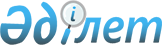 О внесении дополнений в приказ Министра финансов Республики Казахстан от 26 июля 2006 года № 273 "Об утверждении Правил проведения аттестации кандидатов в аудиторы"Приказ Министра финансов Республики Казахстан от 14 сентября 2010 года № 458. Зарегистрирован в Министерстве юстиции Республики Казахстан 11 октября 2010 года № 6541

      В соответствии с подпунктом 7) статьи 7 Закона Республики Казахстан "Об аудиторской деятельности" ПРИКАЗЫВАЮ:



      1. Внести в приказ Министра финансов Республики Казахстан от 26 июля 2006 года № 273 "Об утверждении Правил проведения аттестации кандидатов в аудиторы" (зарегистрированный в Реестре государственной регистрации нормативных правовых актов за № 4354, опубликованный в газете "Юридическая газета" от 15 сентября 2006 года № 166 (1146)), следующие дополнения:



      Правила проведения аттестации кандидатов в аудиторы, утвержденные указанным приказом:



      дополнить пунктом 7-1 следующего содержания:

      "7-1. Наличие квалификационного свидетельства о присвоении квалификации "аудитор", выданного Комиссией, является основанием для получения сертификата профессионального бухгалтера, выдаваемого аккредитованной организацией по профессиональной сертификации бухгалтеров.";



      пункт 19 дополнить абзацем следующего содержания:

      "После кодирования секретарем Комиссии в присутствии членов Комиссии рабочие тетради, содержащие экзаменационные работы кандидатов в аудиторы, копируются или сканируются. Копии сверяются с оригиналами, помещаются в отдельный конверт (или конверты), который заклеивается, скрепляется печатью и заверяется подписями членов комиссии, а также представителя уполномоченного органа. После этого Председатель Комиссии передает по акту передачи конверт представителю уполномоченного органа.";



      пункт 20 дополнить абзацем следующего содержания:

      "После вынесения результатов экзаменов конверты с копиями рабочих тетрадей, содержащих экзаменационные работы кандидатов в аудиторы, вскрываются в присутствии членов Комиссии для сверки представителем уполномоченного органа подлинности копий с оригиналами.".



      2. Департаменту методологии бухгалтерского учета, аудиторской деятельности Министерства финансов Республики Казахстан (Тулеуов А.О.) обеспечить государственную регистрацию настоящего приказа в Министерстве юстиции Республики Казахстан и его последующее официальное опубликование в установленном законодательством порядке.



      3. Настоящий приказ вводится в действие по истечении двадцати одного календарного дня после его первого официального опубликования.      Министр                                          Б. Жамишев
					© 2012. РГП на ПХВ «Институт законодательства и правовой информации Республики Казахстан» Министерства юстиции Республики Казахстан
				